ANEXO VI – BAREMA DE PONTUAÇÃO DA ANÁLISE CURRICULAR - 3ª ETAPACandidato: ______________________________________________________________________Obs. Preenchimento obrigatório pelo candidato, favor preencher a coluna “Pontuação requerida pelo candidato”, devendo anexar a esse formulário a documentação comprobatória, por ordem de item pontuado, para fins de conferência pela Comissão Avaliadora de Análise Curricular.ItensItem avaliativoPontuação por itemPontua-ção máxi-maPontua-ção re-querida pelo candidatoPontuaçãoapurada pela comissão1Título de Mestre ou Doutor112Especialização com carga horária mínima de 360 horas (por título)113Aperfeiçoamento com carga horária mínima de 180 horas (por título)0,50,54Participação em projeto de pesquisa, extensão e/ou inovação tecnológica (por semestre) (coordenador, bolsista ou voluntário)0,51,55Orientação de TCC ou monografia156Cargo de Chefia ou Coordenação em empresa (por ano trabalhado)1107Participação em eventos científicos, fóruns, congressos, simpósios, exposições e feiras0,2528Participação em cursos, com duração mínima de 8 h/aula 0,129Livro/publicação técnica, com conselho editorial (autoria ou coautoria), na área ambiental ou áreas afins 2610Capítulo de livro na área com conselho editorial (autoria ou coautoria)2611Artigo completo publicado em periódico internacional e nacional (por artigo)2612Publicação de trabalho completo em eventos1413Publicação de resumo (simples ou expandido) em eventos0,5314Conferência ou palestra ministrada pelo candidato em eventos científicos, fóruns, congressos, simpósios, exposições, feiras e encontros empresariais (por atividade)1415Patente relativa a produto, material ou processo (por patente)4816Trabalho premiado na área e na sua empresa (por trabalho)4817Experiência profissional na área ambiental, apenas em nível superior (por semestre completo comprovado)21418Experiência em docência em cursos técnicos, tecnológicos e superiores (por semestre completo comprovado)1819Consultoria ambiental (por consultoria) nos últimos 10 anos 110 Total Total100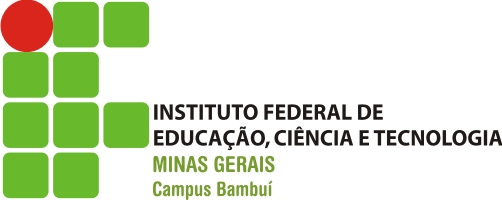 